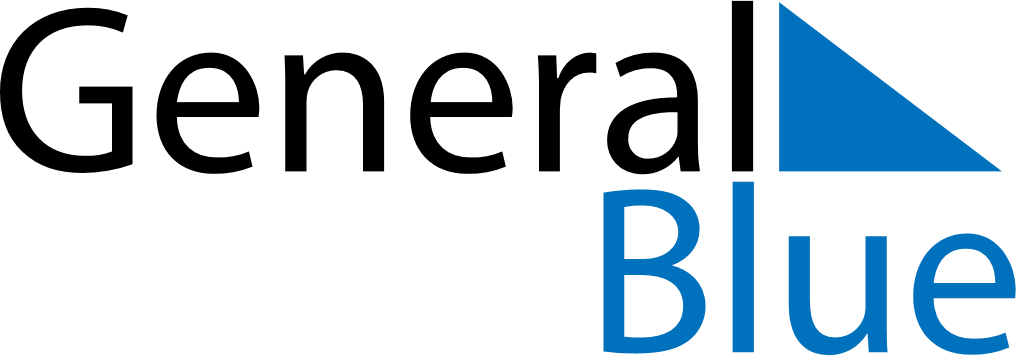 June 2024June 2024June 2024June 2024June 2024June 2024June 2024Seonghwan, Chungcheongnam-do, South KoreaSeonghwan, Chungcheongnam-do, South KoreaSeonghwan, Chungcheongnam-do, South KoreaSeonghwan, Chungcheongnam-do, South KoreaSeonghwan, Chungcheongnam-do, South KoreaSeonghwan, Chungcheongnam-do, South KoreaSeonghwan, Chungcheongnam-do, South KoreaSundayMondayMondayTuesdayWednesdayThursdayFridaySaturday1Sunrise: 5:13 AMSunset: 7:45 PMDaylight: 14 hours and 31 minutes.23345678Sunrise: 5:13 AMSunset: 7:45 PMDaylight: 14 hours and 32 minutes.Sunrise: 5:12 AMSunset: 7:46 PMDaylight: 14 hours and 33 minutes.Sunrise: 5:12 AMSunset: 7:46 PMDaylight: 14 hours and 33 minutes.Sunrise: 5:12 AMSunset: 7:46 PMDaylight: 14 hours and 34 minutes.Sunrise: 5:12 AMSunset: 7:47 PMDaylight: 14 hours and 35 minutes.Sunrise: 5:12 AMSunset: 7:48 PMDaylight: 14 hours and 35 minutes.Sunrise: 5:12 AMSunset: 7:48 PMDaylight: 14 hours and 36 minutes.Sunrise: 5:11 AMSunset: 7:49 PMDaylight: 14 hours and 37 minutes.910101112131415Sunrise: 5:11 AMSunset: 7:49 PMDaylight: 14 hours and 38 minutes.Sunrise: 5:11 AMSunset: 7:50 PMDaylight: 14 hours and 38 minutes.Sunrise: 5:11 AMSunset: 7:50 PMDaylight: 14 hours and 38 minutes.Sunrise: 5:11 AMSunset: 7:50 PMDaylight: 14 hours and 39 minutes.Sunrise: 5:11 AMSunset: 7:51 PMDaylight: 14 hours and 39 minutes.Sunrise: 5:11 AMSunset: 7:51 PMDaylight: 14 hours and 40 minutes.Sunrise: 5:11 AMSunset: 7:52 PMDaylight: 14 hours and 40 minutes.Sunrise: 5:11 AMSunset: 7:52 PMDaylight: 14 hours and 40 minutes.1617171819202122Sunrise: 5:11 AMSunset: 7:52 PMDaylight: 14 hours and 41 minutes.Sunrise: 5:11 AMSunset: 7:53 PMDaylight: 14 hours and 41 minutes.Sunrise: 5:11 AMSunset: 7:53 PMDaylight: 14 hours and 41 minutes.Sunrise: 5:11 AMSunset: 7:53 PMDaylight: 14 hours and 41 minutes.Sunrise: 5:12 AMSunset: 7:53 PMDaylight: 14 hours and 41 minutes.Sunrise: 5:12 AMSunset: 7:53 PMDaylight: 14 hours and 41 minutes.Sunrise: 5:12 AMSunset: 7:54 PMDaylight: 14 hours and 41 minutes.Sunrise: 5:12 AMSunset: 7:54 PMDaylight: 14 hours and 41 minutes.2324242526272829Sunrise: 5:12 AMSunset: 7:54 PMDaylight: 14 hours and 41 minutes.Sunrise: 5:13 AMSunset: 7:54 PMDaylight: 14 hours and 41 minutes.Sunrise: 5:13 AMSunset: 7:54 PMDaylight: 14 hours and 41 minutes.Sunrise: 5:13 AMSunset: 7:54 PMDaylight: 14 hours and 41 minutes.Sunrise: 5:13 AMSunset: 7:54 PMDaylight: 14 hours and 41 minutes.Sunrise: 5:14 AMSunset: 7:54 PMDaylight: 14 hours and 40 minutes.Sunrise: 5:14 AMSunset: 7:54 PMDaylight: 14 hours and 40 minutes.Sunrise: 5:14 AMSunset: 7:54 PMDaylight: 14 hours and 39 minutes.30Sunrise: 5:15 AMSunset: 7:54 PMDaylight: 14 hours and 39 minutes.